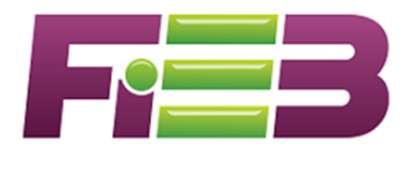 Informações ImportantesTodos os materiais poderão ser reaproveitados, se estiverem em bom estado.Recomendamos que os livros didáticos sejam adquiridos ou trocados entre a comunidade escolar.O aluno poderá dar continuidade ao uso dos Cadernos, lápis, canetas, réguas, dicionários, borracha, pastas e demais materiais usados no ano de 2020.Importante: não teremos estandes de vendas nas unidades como nos anos anteriores.LISTA DE MATERIAIS – 2021 – ENSINO FUNDAMENTAL II – 9ºANOLIVROS DIDÁTICOSLíngua Portuguesa: Português Linguagens 9º ano. Autores: Willian Cereja e Carolina Dias Vianna. Editora Atual. 9ª edição. ISBN: 9788557691971Dicionário da Língua Portuguesa. Sugestão: Minidicionário Caldas Aulete. Ed.do Brasil. (O mesmo dicionário será usado nas séries seguintes)Matemática: Projeto Teláris-Matemática- 9º ano Autores: Luiz Roberto Dante e Fernando Viana. Editora Ática ISBN: 9788508193448 3ª ediçãoHistória: História, Sociedade & Cidadania. 9º ano. Autor: Alfredo Boulos Júnior. Editora FTD. 4ª edição. ISBN: 9788596020619Geografia: Geografia Geral e do Brasil (GGB) – 9º. Ano. Autores: Joao Carlos Moreira e Eustáquio de Sene. Editora Scipione. ISBN 9788547401887Atlas: Geoatlas Básico. Autora: Maria Helena Simielli. Editora: Ática. ISBN: 9788508158133Química: Química Princípios e Aplicações. Autores: Prereira Chemello e Protti Ciscato. Volume Único. Editora: Moderna ISBN: 9788516119478 (LA) 1ª ediçãoFísica: Física Geral – Para o Ensino Médio. Volume ÚNICO*. Autores: Roque Martins e André Fratezzi. Editora Harbra. ISBN: 9788529403878. 2ª. Edição*Os livros de Física e Química serão usados até o final do Ensino Médio.Inglês: Like Us 4. Student Book. Autora Susan BANMAN Sileci e Patrick Jackson. Editora: StandFor – ISBN: 9788596010405 1ª ediçãoDicionário de Língua Inglesa: Longman Dicionário Escolar Inglês-Port/Port-Inglês-Editora: Pearson. ISBN: 9788576592860Espanhol: Palabras en interacción 9. Autores: Romanos & Jacira. Editora: Edelvives. ISBN: 9788596008532 Dicionário de Língua Espanhola: Diccionario Edelvives Volume único. Editora: Edelvives. ISBN: 9788532293121 